Паспорта урока математики в 3 классеТЕХНОЛОГИЧЕСКАЯ КАРТА ХОДА УРОКАИНСТРУКЦИЯ ДЛЯ РАБОТЫВаша цель:  научиться письменное  сложение трехзначных чисел,  продемонстрировать результаты в конце урока.Результаты работы необходимо оформить в виде коллажа, который должен состоять из результатов работы каждого участника команды. Расположение всех материалов  на листе А-3 определяет команда.Для успешного достижения цели, вам предстоит выполнить следующие задания:1 задание:   Выбрать  правильные записи примеров на сложение столбиком. (рабочий лист 1)2 задание: составь алгоритм сложения трехзначных чисел, используя опорные слова  в форме таблицы (Рабочий лист 2)3 задание: Разработать критерии оценивания примеров на сложение трехзначных чисел «столбиком», используя слова «правильно», «верно». (Рабочий лист 3)РАБОЧИЙ ЛИСТ 1. Твое задание.  Выбери правильные записи примеров на сложение столбиком и реши их.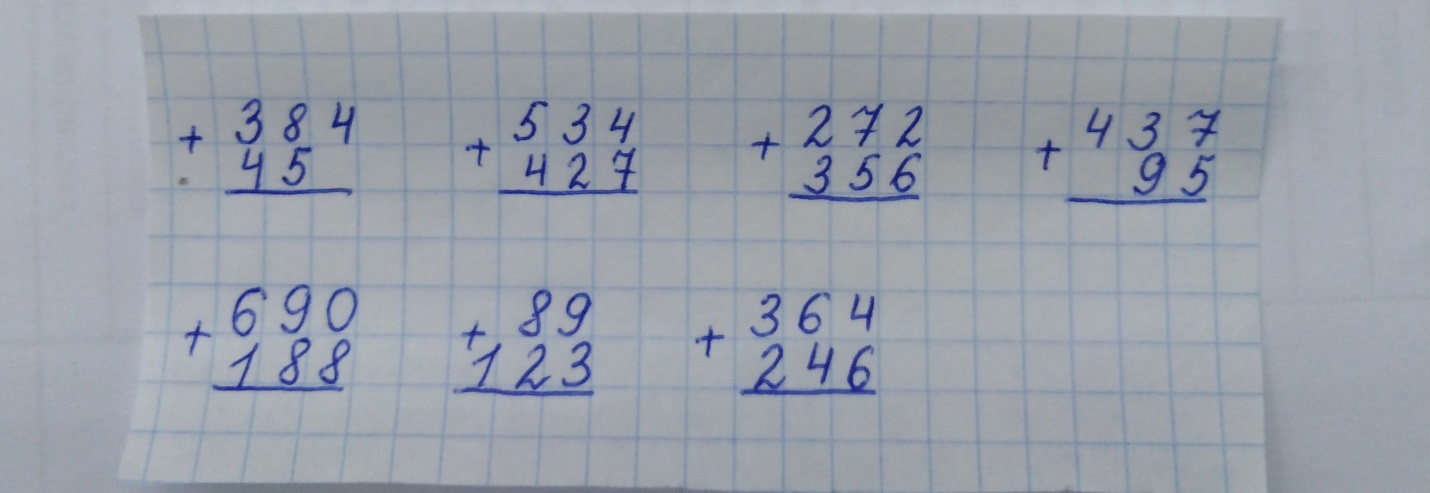 Вырежи их. Приготовься ответить на вопрос: как правильно оформлять запись столбиком примеров на сложение?Эталон ответа: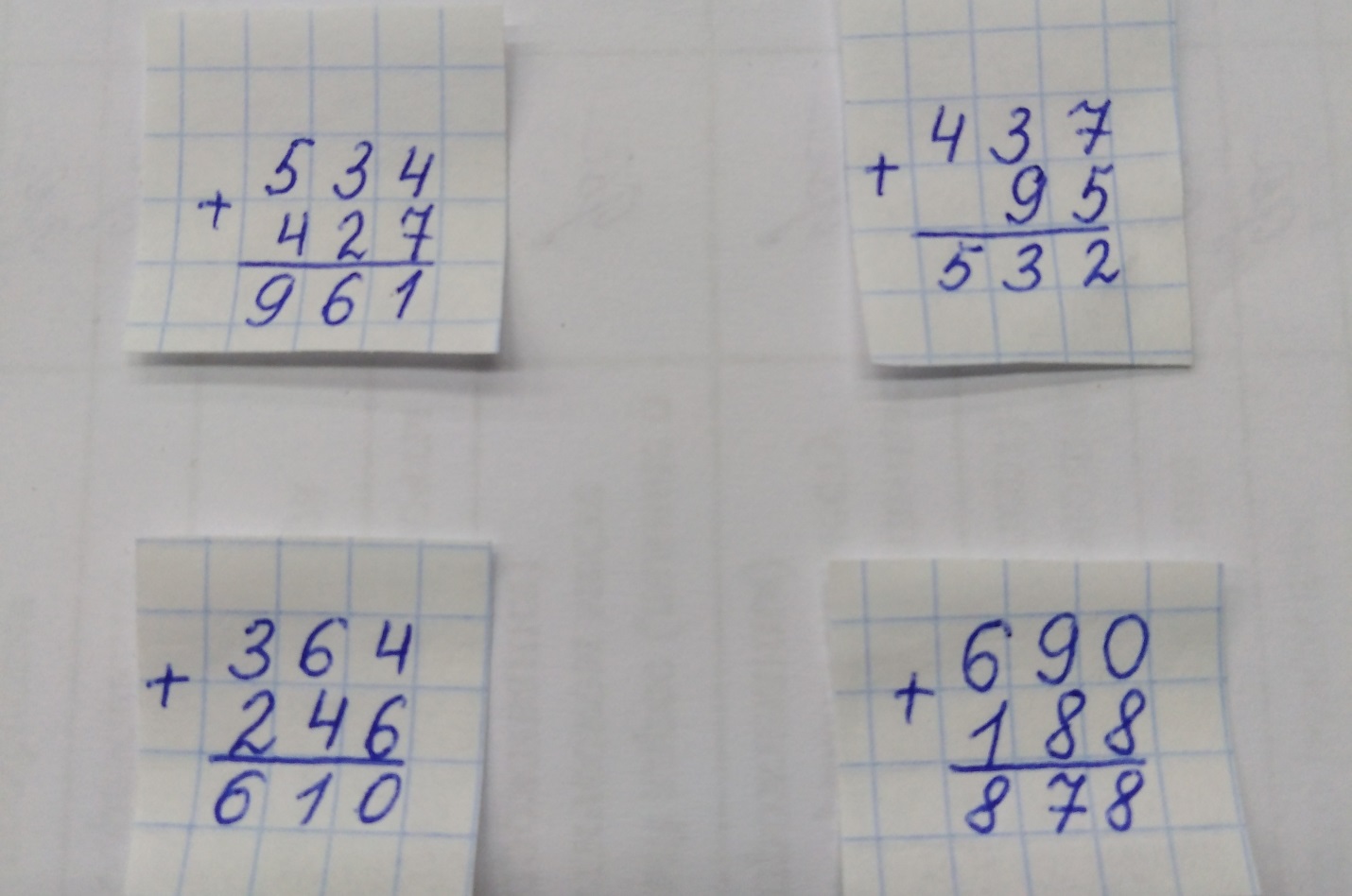 РАБОЧИЙ ЛИСТ 2.Твое задание: составь алгоритм сложения трехзначных чисел, используя опорные слова, запиши и вычисли , используя составленный алгоритм.292+468Вырежи таблицу. Приготовься рассказать алгоритм сложения трехзначных чисел по таблице.Эталон ответа:1.Пишу единицы под единицами, десятки под десятками, сотни под сотнями.2. Складываю единицы с единицами, десятки с десятками, стони с сотнями.3. Читаю ответ.РАБОЧИЙ ЛИСТ 3.Твое задание. Разработай критерии оценивания примеров на сложение трехзначных чисел «столбиком», используя слова «правильно», «верно».Вырежи их и приготовься рассказать о них.Эталон ответа:1.	Правильно записан пример для письменного сложения трехзначных чисел. 2.	Верно сложены единицы.3.	Верно вычислены десятки.4.	Верно сложены сотни.5.	Верно записан ответ.ФИО учителяШвецова В. М.Тема урокаАлгоритм письменного сложения трехзначных чиселОбразовательная цельФормирование математической культуры личности, развитие теоретического мышления третьеклассников на основе осмысления способа письменного сложения трехзначных чисел.Планируемые образовательные результатыНа уроке и по окончании изучения темы ученик:ЛР-1: обосновывает необходимость и значимость для себя лично математической грамотности, владения навыками учебно-группового сотрудничества и способом письменного сложения трехзначных чисел;ЛР-2: активно и заинтересованно включается в выполнение всех учебных заданий;КУД-1: принимает цель совместной деятельности, коллективно строит действия по ее достижению: распределяет роли, договаривается, обсуждает процесс и результат совместной работы;КУД-2: проявляет готовность руководить, выполнять поручения, подчиняться;КУД-3: ответственно выполняет свою часть работы;КУД-4: оценивает свой вклад в общий результат, выполняет совместно прикидку и оценку результата выполнения   общей работы;КУД-5: строит речевое высказывание в соответствии с поставленной задачей;РУД-1: формулирует учебную  цель и учебную задачу урока с помощью познавательных вопросов;РУД-2: планирует предстоящую деятельность;РУД-3: осуществляет самоконтроль, самооценку  деятельности;ПУД-1: сравнивает числовые выражения в соответствии с учебной задачей;ПУД-2: классифицирует объекты  по выбранному признаку;ПУД-3: логически рассуждает, делает выводы;ПР-1: видит примеры на письменное сложение трехзначных чисел;ПР-2: определяет правильную последовательность алгоритма сложения трехзначных чисел;ПР-3:объясняет сложение трехзначных чисел в столбик по алгоритму;ПР-4: создает критерии для оценки правильности выполнения письменного сложения трехзначных чисел.Программные требования к образовательным результатам раздела «Арифметические действия»Ученик научится: выполнять арифметические действия: сложение в пределах 1000 письменно.Программное содержаниеПисьменное сложение в пределах тысячи, проверка результата вычисления (применение алгоритма)Мировоззренческая идеяЛюбое новое знание наделяет нас новыми возможностями, учит делать что-то новое или по-новому.Ценностно-смысловые ориентирыКультура. Познание. Наука.План изучения учебного материала1)Понятие алгоритма.2) Способы сложения трехзначных чисел.3) Алгоритм сложения.4) Проверка правильности выполнения вычислений.Основные понятияТрехзначные числа. Разряды чисел. Алгоритм действия.Тип урокаУрок изучение нового материалаФорма урокаУрок-практическая работаОбразовательная технологияТехнология учебно-группового сотрудничестваОснащение урокаУчебник: Моро М. И., Бантова М. А., Бельтюкова Г. В. и др. Математика. 3 кл. В 2-х ч.— М.: Просвещение, 2020 г., мультимедийные средства, рабочие папки, карточки-знаки «?», «+», «-»; фломастеры, клей-карандаши.Мизансцена урока3 группы по  3 человекаДомашнее заданиеУчебник: № 4, 7 (с.71); творческое задание (по желанию): составь 2 карточки с примерами (10 штук) на сложение по теме урока: одна для ученика (без ответов), а вторая (с этими же примерами) для проверки (с ответами).Деятельность учителяДеятельность уч-сяУУД I. ОРГАНИЗАЦИОННЫЙ МОМЕНТ (3 мин.)I. ОРГАНИЗАЦИОННЫЙ МОМЕНТ (3 мин.)I. ОРГАНИЗАЦИОННЫЙ МОМЕНТ (3 мин.)Приветствие. Выбор в группах командира (на счёт 1,2,3,4) - Давайте установим правила сотрудничества в командах. - Покажите, что вы готовы: * работать в команде  *быть дружелюбными друг к другу *быть хорошими ученикамиПсихологический настрой на урок: - А почему так важно научиться работать в команде, быть командным человеком?- Итак, девиз сегодняшнего урока: «Вместе не трудно, вместе не тесно, вместе легко и всегда интересно!»Приветствуют стоя. Ритуалы и атрибуты. Руки сцеплены вверхАплодисментыРуки на партефронтальноКУД-5ЛР-1II. ВВОДНЫЙ ЭТАП (10-12 мин.)II. ВВОДНЫЙ ЭТАП (10-12 мин.)II. ВВОДНЫЙ ЭТАП (10-12 мин.)Межгрупповая дискуссия- «Знание – сила» Ф.Бэкон . Согласны ли вы с эти высказыванием, почему?- Какие примеры из вашей жизни могут подтвердить истинность этого высказывания?Обобщение, вывод: Сила знания заключается в его полезности: любое новое знание наделяет нас новыми возможностями, учит делать что-то новое или по-новому. Истинное знание изменяет нас, совершенствует, развивает.Задание. Найдите значения выражений. Запишите ответы фломастером на карточке.  - Лидеры, поднимите карточку вверх.Проверка:1 группа: 2 группа: 3 группа: - Что заметили?- Почему не справились с заданием?- Почему не уверены в правильности выполнения задания?- Какой возникает вопрос?- О чём будем говорить на уроке?- А как выполнить сложение, с помощью чего легче  (алгоритм)?- Что мы должны узнать, чтобы ответить на главный вопрос урока?Задание. Вставьте пропущенное слово в определение понятия . Запишите ответы фломастером на карточке.  (Алгоритм — это строгая ……..действий). Эталон ответа: «Алгоритм — это строгая последовательность действий»- Лидеры, поднимите карточку вверх.Проверка:1 группа: 2 группа: 3 группа: Задание.Разделить примеры на 2 группы:365+258, 100+200, 457+628, 456+125, 250+1) . Обведите  примеры одной группы зеленым фломастером, другой -  красным. Эталон ответа: признак деления на группы: устные и письменные приемы вычислений.- Лидеры, поднимите карточку вверх.Проверка:1 группа: 2 группа: 3 группа:  По какому признаку распределили примеры на группы? Почему?- Какой возникает вопрос?Главный вопрос урока:Как научиться выполнять сложение трехзначных чисел в столбик по алгоритму?Как можно сформулировать тему урока?Какую цель поставим на нашем уроке? (научиться выполнять сложение трехзначных чисел в столбик по алгоритму)- Что необходимо знать, чтобы ответить на главный вопрос урока? Чему научиться? Задания группам:  научиться выполнять сложение трехзначных чисел в столбик по алгоритму.- В рабочих папках  вы найдёте инструкцию и рабочие материалы для выполнения заданий. Лидеры, познакомьте команду с материалами.Проверка: Всем всё понятно? Если возникнут затруднения, у вас на столе есть «?».  Начинаем. Время пошло.1 человек от группыфронтальноРабота в группеКомандир поднимает карточку.Фронтально2-3 человека2-3 человекаКомандир поднимает карточку.Командир поднимает карточку.Фронтально2-3 человека2-3 человека1 человек от группы Знакомство с рабочими папкамиЛР-2КУД-5ПУД-3КУД-1КУД-3ПУД-3КУД-5РУД-1ЛР-2ПУД-3ПР-1ПУД-2ПУД-3ПУД-3РУД-1III.  ОСНОВНОЙ ОБУЧАЮЩИЙ ЭТАП (15 мин.)III.  ОСНОВНОЙ ОБУЧАЮЩИЙ ЭТАП (15 мин.)III.  ОСНОВНОЙ ОБУЧАЮЩИЙ ЭТАП (15 мин.)- Что нужно сделать, чтобы работу выполнить хорошо и быстро? (договориться, распределить поручения)Внутригрупповая дискуссия: Как быстро и качественно решить поставленную задачу? Кто чем должен заниматься? Какую работу должен выполнить каждый участник команды? Практическая работа: Выполнить индивидуальные поручения. Время работы: 5 мин.Работа в группах:1 ученик: записывает в рабочий лист правильно оформленные примеры на сложение столбиком и решает их. 2 ученик: составляет алгоритм сложения трехзначных чисел, используя опорные слова, объясняет по алгоритму решение одного примера.3 ученик: разрабатывает критерии оценивания примеров на сложение трехзначных чисел «столбиком».Практическая работа: Задание: оформить результаты выполнения индивидуальных поручений в коллаж – общий продукт деятельностиВнутригрупповая дискуссия: - Как лучше представить результаты работы группы? Что и как для этого должен сделать каждый?Обсуждение в группе. ФронтальноРаспределение поручений в группе.Индивидуальная самостоятельная работа по инструкции с материалами рабочей папкиГрупповая работа: на листе - А3ЛР-1КУД-2КУД-1КУД-3КУД-4КУД-5РУД-2РУД-3ПР-2ПР-3КУД-1IV. ЗАКЛЮЧИТЕЛЬНЫЙ ЭТАП (5-7 мин.)IV. ЗАКЛЮЧИТЕЛЬНЫЙ ЭТАП (5-7 мин.)IV. ЗАКЛЮЧИТЕЛЬНЫЙ ЭТАП (5-7 мин.)Презентация результатов работы групп, оформленных коллажей1 группа:1 уч.: озвучивает задание и его результаты: образцы правильной записи примеров на сложение столбиком. 2 уч.: озвучивает алгоритм сложения трехзначных чисел.3уч.: озвучивает  разработанные критерии оценивания примеров на сложение трехзначных чисел «столбиком». Коллективная дискуссия (после всех презентаций) - Что заметили? Какой напрашивается вывод?(Все  примеры на сложение трехзначных чисел были разные, но последовательность  решения везде одинаковая, потому что один и тот же алгоритм выполнения) - Можно ли считать, что мы достигли цели урока? Докажите это.- Что надо знать и уметь для письменного сложения трехзначных чисел?У доски Остальные поднимаю сигнальные карточки: «+» - согласен, «-» - не согласенФронтальноКУД-1ПР-2ПР-3КУД-3ПР-2ПР-3V. ПОДВЕДЕНИЕ ИТОГОВ УРОКА (3 мин.)V. ПОДВЕДЕНИЕ ИТОГОВ УРОКА (3 мин.)V. ПОДВЕДЕНИЕ ИТОГОВ УРОКА (3 мин.)Содержательная и личностная рефлексия- С какой трудностью столкнулись в начале урока?- Какой главный вопрос урока? Как бы вы сейчас на него ответили? Почему?- Что нового узнали?- Где и когда сможете применить эти знания?- В чём сила новых знаний?Домашнее задание.- Встаньте те, кто считает, что был сегодня хорошим учеником. Обоснуйте своё мнение.Содержательная оценка. Выставление отметок.ЛР-1ЛР-2КУД-5ПУД-3Пишу Складываю Читаю ответЕдиницы под________Единицы с___________Читаю ответ_______    под десяткамиДесятки с ____________Читаю ответСотни под______________________с сотнямиЧитаю ответ